     MIĘDZYSZKOLNY OŚRODEK SPORTOWY KRAKÓW-WSCHÓD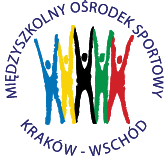 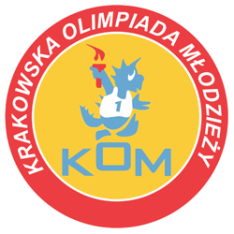 Adres: Centrum Rozwoju Com Com Zoneul. Ptaszyckiego 6 – P 09,  31 – 979 Krakówtel/fax: 12 685 58 25,   email:  biuro@kom.krakow.plwww.kom.krakow.plKraków, 18.03.2016r.KRAKOWSKA OLIMPIADA MŁODZIEŻY 2015/16 – IGRZYSKA MŁODZIEŻY SZKOLNEJNARCIARSTWO ALPEJSKIE /15.03.2016r./ - KLASYFIKACJA DRUŻYNOWA DZIEWCZĄTSZKOŁAZAWODNIKZAWODNIKZAWODNIKRAZEM PKTMIEJSCEPKT DO WSPÓŁZAWODNICTWA KOMSP 3121191555I12STO 6421161249II10SP 721817843III9SP 531320538IV8SP 1582011132V7SP 95139729VI6SP 381211124VII5JADWIGA166123VIII4SP 153181120IX3SP 164151117X2PSP 2142117XI1SP 114141116XII1SP 16291111XIII1DONA3115XIV1SP 1011113XV1SP 5510--10-1SP 3641-5-1PALOTTI101-11-1SP 2119--19-1SP 4711-2-1SP 1211-2-1SP 2617--17-1